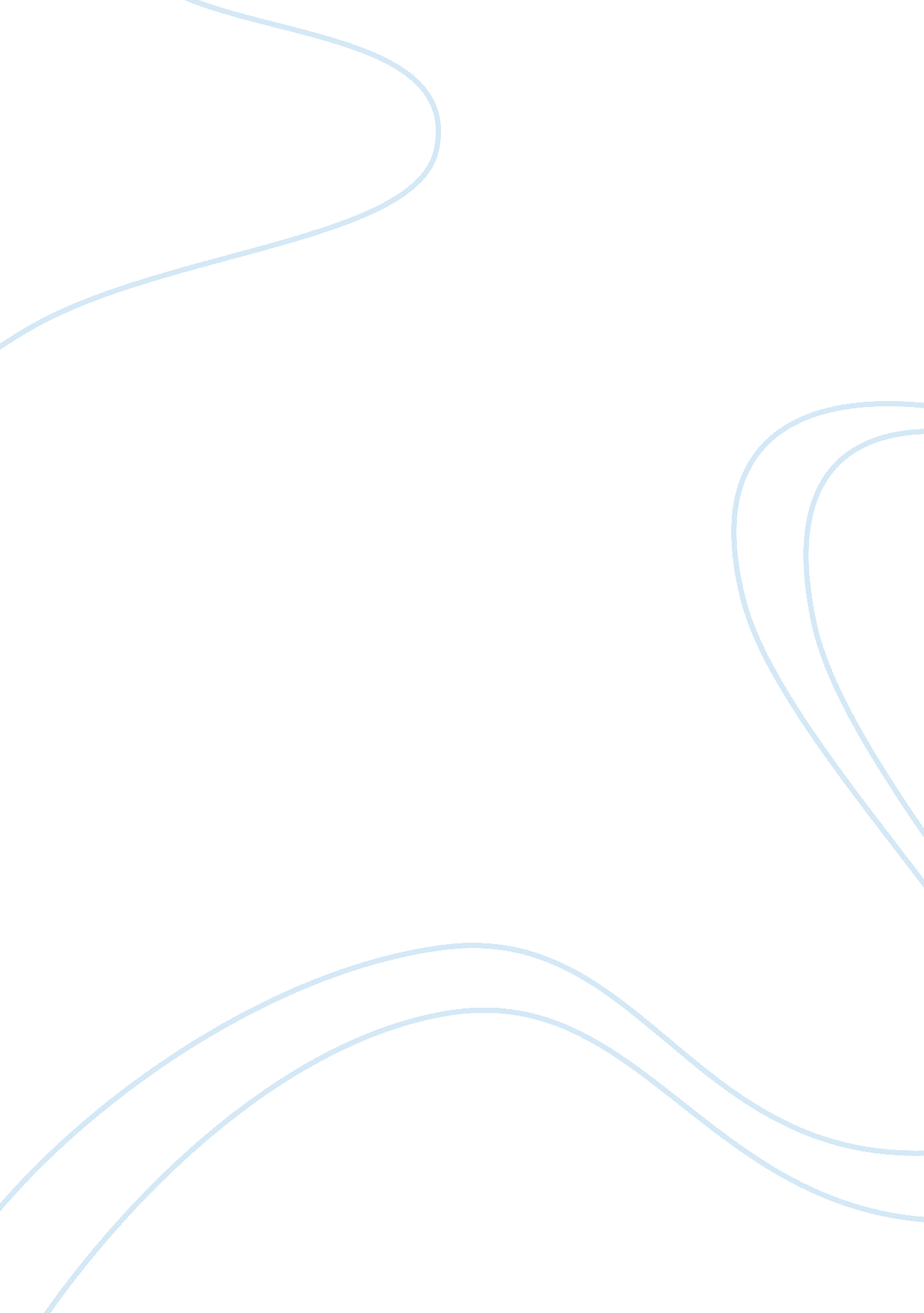 Employee communications (just paraphrase)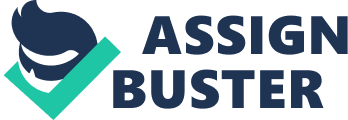 The Employees Fruit Corners, Inc July 29, Dear Employees of Fruit Corner, Inc A good day to all of you! It has come to our attention that the United Food and Commercial Workers Union is attempting to influence you, our employees to form a union. We learned that they are convincing all of you to sign authorization cards. 
In lieu of the above offer by the United Food, we would like to inform you that we strongly feel that there is no need to form a union in our company. We understand that United Food would like you to join their union; however, we think that you are entitled to your own views and opinions. You are in the best position to judge whether there is a need for a union or not. We feel that you should not allow them to pressure you into signing those authorization cards. 
We hope you understand that Fruit Corner is not trying to suppress your rights to self-organization but we honestly believe that our company does not need any union because we have a very good management-employee relationship. The existence of a union might just hamper the otherwise peaceful rapport that we already enjoy. 
In view of the above considerations, we encourage you to think twice before signing the authorization cards. We believe in your good judgment. We know that you are in agreement with us that it is for the good of all that our employees remain un-unionized. If there are any issues or misunderstandings between management and you, our employees, we are always ready to discuss things with you and settle the issues amicably. We believe that a union is not the sole solution to management-employee misunderstandings. Fruit Corner’s management and employees stand to gain more benefits without a union than having one. You can be assured that we always put your best interests in mind. 
Sincerely, 
Saif Almutawa 